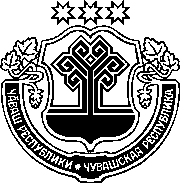 ЧӐВАШ РЕСПУБЛИКИН САККУНӖЧӐВАШ РЕСПУБЛИКИН"ЧӐВАШ РЕСПУБЛИКИН ПАТШАЛӐХ КАНАШӖН ДЕПУТАЧӖН СТАТУСӖ ҪИНЧЕН" САККУННЕУЛШӐНУСЕМ КӖРТЕССИ ҪИНЧЕН Чӑваш Республикин Патшалӑх Канашӗ2020 ҫулхи юпа уйӑхӗн 15-мӗшӗнчейышӑннӑ1 статья Чӑваш Республикин "Чӑваш Республикин Патшалӑх Канашӗн депу-тачӗн статусӗ ҫинчен" 2012 ҫулхи пуш уйӑхӗн 27-мӗшӗнчи 19 №-лӗ сак-кунне (Чӑваш Республикин Патшалӑх Канашӗн ведомоҫӗсем, 2012, 94 №; Чӑваш Республикин Саккунӗсен пуххи, 2013, 3, 7 №-сем; 2014, 11 №; 2015, 5, 10 №-сем; 2016, 2, 10 №-сем; 2017, 3, 7, 9 №-сем; "Республика" хаҫат, 2018, раштав уйӑхӗн 26-мӗшӗ; 2019, нарӑс уйӑхӗн 15-мӗшӗ, ҫӗртме уйӑхӗн 5-мӗшӗ) ҫакӑн пек улшӑнусем кӗртес:1) 6 статьян 5-мӗш пайӗнче "тата Чӑваш Республикин "Чӑваш Республикин Патшалӑх Канашӗн депутачӗсен суйлавӗ ҫинчен" саккунӗн 691 статйипе килӗшӳллӗн депутат мандачӗсене панӑ кандидатсен списокӗн йышӗнче суйланнӑ кашни депутатӑн," сӑмахсене кӑларса пӑрахас;2) 7 статьяра:а) 8-мӗш пайӑн иккӗмӗш абзацне "акцисем (организацисен устав (хушӑнуллӑ) капиталӗнче хутшӑну пайӗсем, пайсем)," сӑмахсем хыҫҫӑн "цифрӑллӑ финанс активӗсем, цифрӑллӑ валюта" сӑмахсем хушса хурас;ӑ) ҫакӑн пек ҫырса 14-мӗш пай хушса хурас:"14. Патшалӑх Канашӗн хӑйӗн полномочийӗсене професси шайӗнче яланхи йӗркепе пурнӑҫлакан депутачӗ Патшалӑх Канашӗн йышӑнӑвӗпе палӑртнӑ йӗркепе Патшалӑх Канашне малтанах пӗлтерсе хурса коммерциллӗ мар организацине ертсе пырас ӗҫе тӳлевсӗр хутшӑнма (политика партине, профессиллӗ союз органне ертсе пыма хутшӑннисӗр, обществӑлла ытти организацин, пурӑнмалли ҫурт-йӗр, пурӑнмалли ҫурт-йӗрпе строительство, гараж кооперативӗсен, куҫман пурлӑх хуҫисен юлташлӑхӗн съездне (конференцине) е пӗрлехи пухӑвне хутшӑннисӗр пуҫне) пултарать.";3) 18 статьяра:а) 3-мӗш пайра "Чӑваш Республикин "Чӑваш Республикин Патшалӑх Канашӗн депутачӗсен суйлавӗ ҫинчен" саккунӗн 691 статйипе килӗшӳллӗн депутат мандачӗсене панӑ кандидатсен списокӗн йышӗнче суйланнӑ депутатсен, ҫавӑн пекех" сӑмахсене кӑларса пӑрахас;ӑ) 4-мӗш пайӑн иккӗмӗш абзацӗ хӑйӗн вӑйне ҫухатнӑ тесе йышӑнас;4) 20 статьян 3-мӗш пайне ҫакӑн пек ҫырса абзац хушса хурас:"Патшалӑх Канашӗн депутат ӗҫ-хӗлне тӗп ӗҫ вырӑнне пӑрахмасӑр туса пыракан депутатне хӑйӗн полномочийӗсене пурнӑҫланӑ вӑхӑтра ӗҫ вырӑнне (должноҫне) сыхласа хӑварма гарантилеҫҫӗ, ҫав вӑхӑт тапхӑрӗ пӗтӗмӗшле илсен уйӑхра ултӑ ӗҫ кунӗпе танлашать.".2 статья1. Ҫак Саккун, ҫак Саккунӑн 1 статйин 2-мӗш пункчӗн "а" ҫум пункчӗсӗр пуҫне, ӑна официаллӑ йӗркепе пичетлесе кӑларнӑ кун хыҫҫӑн вунӑ кун иртсен вӑя кӗрет.2. Ҫак Саккунӑн 1 статйин 2-мӗш пункчӗн "а" ҫум пункчӗ 2021 ҫулхи кӑрлач уйӑхӗн 1-мӗшӗнчен пуҫласа вӑя кӗрет. Шупашкар хули Чӑваш РеспубликинПуҫлӑхӗО. Николаев